   План работыкомитета по образованию и делам молодежи администрации города Белокурихина ОКТЯБРЬ  2016 года№ п\пМероприятияСрокиОтветственныеСовещание руководителей:Соблюдение порядка выдачи документов государственного образца (по итогам проверки) Доступность и качество оказания образовательных услуг.(по итогам проверки)Организация образовательного процесса в ДОО в рамках реализации ФГОС ДОКачество и эффективность работы по профилактике асоциального поведения; правовое воспитание участников образовательного процесса27.10. 2016А.С. ПулейУчредительный контроль:Соблюдение порядка выдачи документов государственного образца   Доступность и качество оказания образовательных услуг. Организация образовательного процесса в ДОО в рамках реализации ФГОС ДОКачество и эффективность работы по профилактике асоциального поведения; правовое воспитание участников образовательного процесса25-26.10 25.1024.1027.10.О.М. КазанцеваН.В. СтахневаН.В. СтахневаА.С. ПулейОрганизация работы по аттестации педагогических работников в 4 квартале:-Оформление списков аттестующихся;-организация работы экспертных групп;-посещение открытых мероприятий согласно графика.Подготовка экспертных заключений.до 10.10до10.11Н.В.Стахнева Мониторинг:Вакансий педагогических работниковдо 25.10Н.В.Стахнева Организация участия учащихся в лектории «Будущее Алтая»в теч.мес.О.М.Казанцева Организация повышения квалификации педагогов.в теч.мес.Н.В.Стахнева Конкурс профессионального мастерства «Самый классный классный» муниципальный этап27-31.10Н.В.Стахнева Организация работы по подготовке к государственной итоговой аттестации 2016-2017 уч.годав теч.месО.М.Казанцева Организация льготного питания25.10О.М.Казанцева Учет несовершеннолетних, не посещающих или систематически пропускающих по неуважительным причинам занятия в ОУ25.10О.М.Казанцева Организация оздоровления педагогов ( подготовка отчетов).в теч.мес.Н.В.Стахнева Н.С.Каньшина Подготовка отчетов:-квартальный по родительской компенсации в ДОУ;-по повышению заработной платы;-по классному руководству;По софинансированию целевых программ за 9 мес.в теч. месН.С.Каньшина Проведение перерегистрации участников программы "Обеспечение жильем молодых семей в Алтайском крае" на 2011-2015 годы(срок постановки на учете - 5 лет)в теч. месТ.Д. Булгаковаволонтерские акции "Помоги ветерану" силами волонтерских отрядов образовательных организаций.в теч. месТ.Д. Булгакова Председатель комитета по образованию и делам молодежи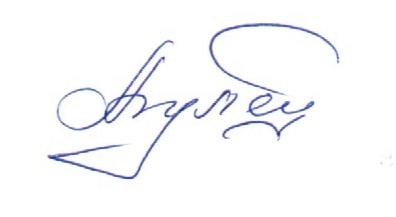                                                                              А.С. Пулей                                                    